WYMAGANIA Z WYCHOWANIA FIZYCZNEGO dostosowuje się do indywidualnych potrzeb rozwojowych i edukacyjnych oraz możliwości psychofizycznych uczniaPRZEDMIOTOWE ZASADY OCENIANIAPrzedmiotowe Zasady Oceniania zawierają informacje o przyjętej skali ocen, kryteriach ocen i przedmiocie oceny, a także warunkach i sposobie uzyskiwania oceny wyższej niż przewidywana, warunkach egzaminu klasyfikacyjnego.Przy ustalaniu oceny z wychowania fizycznego należy przede wszystkim brać pod uwagę wysiłek wkładany przez ucznia w wywiązywanie się z obowiązków wynikających ze specyfiki tych zajęć, a także systematyczność udziału ucznia w zajęciach oraz aktywność ucznia w działaniach podejmowanych przez szkołę na rzecz kultury fizycznej.Ocenianie bieżące z WF ma na celu monitorowanie pracy ucznia oraz przekazywanie uczniowi informacji o jego osiągnięciach edukacyjnych pomagających w uczeniu się, poprzez wskazanie:Co uczeń robi dobrzeCo wymaga poprawyJak należy to poprawićJak powinien dalej się uczyćMETODY I NARZĘDZIA ORAZ SZCZEGÓŁOWE ZASADY SPRAWDZANIA I OCENIANIA OSIĄGNIĘĆ UCZNIÓWKażda ocena wystawiona przez nauczyciela jest jawna i z uzasadnieniem (ustnym – informacja zwrotna).Sprawdziany:- Są zapowiadane z tygodniowym wyprzedzeniem i odpowiadają blokom tematycznym (cyklom). - Sprawdziany są zazwyczaj zaczerpnięte z poradników metodycznych - sprawdziany są obowiązkowe:
a) w przypadku, gdy uczeń nie wykonał sprawdzianu z uzasadnionych przyczyn albo otrzymał ocenę, z której nie jest zadowolony, ustala z nauczycielem ponowny termin.b) jeżeli uczeń wykonał zadania (sprawdzian i poprawę), do oceny klasyfikacyjnej nauczyciel uwzględnia ocenę wyższą, chociaż obie wpisane są do dziennika.
c) w przypadku, gdy uczeń nie wykonał sprawdzianu z nieuzasadnionych powodów, wykonuje go na lekcji wskazanej przez nauczyciela.- nauczyciel ustala z uczniami termin sprawdzianu co najmniej na tydzień wcześniej;Nauczyciel informuje ucznia o ocenie ze sprawdzianu bezpośrednio po wykonanej próbie, a w przypadku testu diagnostycznego w terminie do tygodnia po jego zakończeniu. Uczeń ma obowiązek zgłosić nauczycielowi nieprzygotowanie do lekcji przed jej rozpoczęciem – nie dotyczy sprawdzianów (wyjątek stanowi zły stan zdrowia ucznia). Uczeń ma prawo być nieprzygotowany do zajęć w dniu następującym po nieobecności spowodowanej wypadkiem losowym, a także w wyniku rekonwalescencji po chorobie. Każdorazowy brak gotowości do ćwiczeń wynikający ze złego stanu zdrowia, musi być potwierdzony pisemnym zwolnieniem z ćwiczeń przez lekarza bądź rodzica (zwolnienie od rodziców może być wypisane na trzy kolejne lekcje, a w  przypadku przedłużającej się choroby należy dostarczyć zwolnienie lekarskie).Przy ocenianiu, nauczyciel uwzględnia możliwości psychiczno - fizyczne ucznia.SPOSOBY DOKUMENTOWANIA OSIĄGNIĘĆ UCZNIÓW
Przy każdej ocenie w dzienniku elektronicznym jest wpis określający rodzaj aktywności ucznia, zakres materiału i forma sprawdzianu. Przy każdym zadaniu sprawdzającym stopień opanowania materiału, nauczyciel wskazuje ustnie uczniom ich osiągnięcia i braki (informacja zwrotna - co uczeń robi dobrze, co i jak wymaga poprawy oraz jak powinien dalej się uczyć).
SPOSÓB INFORMOWANIA UCZNIÓW
Na pierwszych godzinach lekcyjnych nauczyciel zapoznaje uczniów z PZO. Wymagania na poszczególne oceny udostępnione są wszystkim uczniom i ich rodzicom na stronie internetowej szkoły. Oceny cząstkowe są jawne, oparte o opracowane kryteria.  
SPOSOBY INFORMOWANIA RODZICÓWRodzic zapoznaje się z Przedmiotowymi Zasadami Oceniania zamieszczonymi na stronie internetowej szkoły.O ocenach cząstkowych lub klasyfikacyjnych informuje się rodziców poprzez dziennik elektroniczny oraz na zebraniach lub w czasie indywidualnych spotkań, udostępniając zestawienie ocen. Informacja o ocenie przewidywanej i możliwym nieklasyfikowaniu ucznia jest przekazywana zgodnie z procedurą WZO.Przedmiotowe zasady oceniania z wychowania fizycznego.Przedmiot i kryteria oceny z wychowania fizycznego.Na ocenę ucznia z wychowania fizycznego składają się następujące elementy (obszary oceny):Systematyczny udział i zaangażowanie podczas lekcji WF.Udział w sprawdzianach.Umiejętności ruchowe i organizacyjne.Wiadomości.Aktywny udział w życiu sportowym szkoły oraz aktywność własna (udział w rozgrywkach szkolnych i międzyszkolnych, udział w zajęciach pozalekcyjnych i pozaszkolnych– sportowych, rekreacyjnych, turystycznych).Ad.1 Systematyczny udział i zaangażowanie podczas lekcji WF.Za każdą lekcję uczeń może otrzymać od 0 do +3 pkt+2 pktza posiadanie stroju i obuwia do ćwiczeń oraz ćwiczenie z zaangażowaniem (za przeprowadzenie rozgrzewki dodatkowo +1 pkt)+1 pkt- za nieprzestrzeganie podczas ćwiczenia na lekcji zasad bezpieczeństwa, fair play i kultury osobistej– mimo ćwiczenia z zaangażowaniem (np. używanie nieodpowiednich słów, zaśmiecanie miejsca ćwiczeń, jedzenie i picie podczas lekcji, korzystanie z telefonu komórkowego, nieodpowiednie zachowanie w stosunku do nauczyciela i osób współćwiczących, posiadanie w czasie ćwiczeń ozdób, okularów i rozpuszczonych włosów). - za usprawiedliwione niećwiczenie (usprawiedliwienie od rodziców/opiekunów – z zaznaczeniem, że usprawiedliwienie od rodziców może być wypisane maksymalnie na trzy kolejne lekcje.)- za pomoc w prowadzeniu lekcji WF w przypadku niećwiczenia: sędziowanie, asekuracja ćwiczących, przynoszenie, ustawianie i sprzątanie sprzętu sportowego używanego na lekcji.0 pkt za nieusprawiedliwione niećwiczenieza bierność na lekcji (unikanie ćwiczeń mimo posiadania stroju)za nieusprawiedliwioną nieobecność na zajęciach (w uzasadnionych przypadkach losowych, decyzję o przyznaniu pkt. podejmuje nauczyciel)Punkty są sumowane z jednego miesiąca i wyliczane w % w stosunku do wartości maksymalnej (100%). Wartość max= liczba lekcji w miesiącu x 2 pkt.Suma punktów ze wszystkich lekcji w danym miesiącu podzielona przez liczbę lekcji, które się odbyły w tym miesiącu stanowi Ocenę Aktywności Miesięcznej:100%  celujący (6)90 – 99%  bardzo dobry (5)89%  bardzo dobry -  (-5)88 – 80%  dobry+ (+4)79 –75%  dobry (4)74 – 70%  dobry – (-4)69 – 65%  dostateczny + (+3)64 – 51%  dostateczny (3)50 – 33%  dopuszczający (2)32% i mniej  niedostateczny (1)Uczniowi posiadającemu w danym miesiącu zwolnienie lekarskie lub ” ns” (nieobecność szkolna), ocenę aktywności miesięcznej wylicza się z lekcji, których zwolnienie nie obejmowało.Ad.2 Udział w sprawdzianach.	W każdym semestrze każdego roku szkolnego może odbyć się do 5 sprawdzianów (3 sprawdziany umiejętności ruchowych, 1 sprawdzian wiadomości, 1 test sprawności fizycznej pełniący funkcję informacyjną). Decyzję o ilości sprawdzianów w danym semestrze podejmuje nauczyciel.Udział w nich będzie oceniany na zasadzie zaliczenia. Ocena cząstkowa za udział w sprawdzianach będzie wystawiana według schematu:Udział w:0-1 sprawdzianie – niedostateczny (1)2 sprawdzianach – dopuszczający (2)3 sprawdzianach – dostateczny (3)4 sprawdzianach – dobry (4)5 sprawdzianach – bardzo dobry (5)za wyjątkową postawę i zaangażowanie w czasie sprawdzianów – celujący (6)Za udział w sprawdzianie i wykonanie zadania kontrolnego z zaangażowaniem na miarę swoich możliwości uczeń otrzymuje „+”, za odmowę udziału w sprawdzianie, uczeń otrzymuje „-„ (uczeń może odmówić udziału w każdym sprawdzianie).Plusy i minusy są zapisywane w dzienniku nauczyciela WF – do dziennika elektronicznego wpisywana jest jedna ocena za udział w sprawdzianach.Wyniki testu sprawności są zapisywane w karcie klasy i nie podlegają ocenie, a jedynie omówieniu.Ad.3 Umiejętności ruchowe i organizacyjne.	Uczeń przystępujący do sprawdzianu umiejętności (oprócz plusa za udział w sprawdzianie) otrzymuje ocenę za te umiejętności w zależności od stopnia poprawności wykonania zadania ruchowego.Ze względu na stosowanie zasady indywidualizacji nie jest możliwe, podanie w tym miejscu szczegółowych kryteriów ocen za umiejętności ruchowe z poszczególnych dyscyplin sportowych, a jedynie ogólną zasadę stosowaną przy ocenianiu umiejętności ruchowych uczniów:ocena niedostateczna (1) – uczeń nie chce wykonać zadania ruchowego (nie podejmuje nawet próby)ocena dopuszczająca (2) – uczeń wykonuje zadanie ruchowe niechętnie, z dużymi błędami technicznymi (taktycznymi)ocena dostateczna (3) – uczeń wykonuje zadanie ruchowe niepewnie, z błędami technicznymi (taktycznymi)ocena dobra (4) – uczeń wykonuje zadanie ruchowe prawidłowo, z niewielkimi błędami technicznymi (taktycznymi)ocena bardzo dobra (5) – uczeń wykonuje zadanie ruchowe prawidłowo, bez błędów technicznych (taktycznych)ocena celująca (6) – uczeń wykonuje zadanie ruchowe perfekcyjnie, bez błędów technicznych (taktycznych)Zadanie kontrolne z umiejętności organizacyjnych polega na zorganizowaniu i przeprowadzeniu w grupach 4-6 osobowych, rozgrywek klasowych w dowolnej dyscyplinie.Szczegółowe kryteria oceny:ocena niedostateczna (1) – uczeń unika przygotowywania i organizowania rozgrywek; nie wykonał ani jednej czynnościocena dopuszczająca (2) – uczeń wykonał tylko jedno zadanie; nie pracuje zespołowo, nie angażuje się w prowadzenie rozgrywekocena dostateczna (3) – uczeń wykonuje przydzielone zadania jedynie w sytuacji, gdy jest o to poproszony, nie angażuje się w prowadzenie rozgrywek, a jedynie w przygotowanieocena dobra (4) – uczeń wykonuje przydzielone zadania prawidłowo i bez ponaglania, w prowadzenie rozgrywek angażuje się w niewielkim stopniuocena bardzo dobra (5) – uczeń wykonuje przydzielone zadania sprawnie i bez ponaglania, uczestniczy w przygotowywaniu, prowadzeniu rozgrywek jak i podsumowywaniu rozgrywekocena celująca (6) –uczeń jest bardzo sprawny organizacyjnie, uczestniczy w przygotowywaniu, prowadzeniu jak i podsumowywaniu rozgrywek, potrafi przewidzieć wiele sytuacji, które mogą się zdarzyć podczas rozgrywek oraz szybko i prawidłowo na nie reagujeOcena za zorganizowanie rozgrywek jest średnią z trzech ocen:samoocenyoceny członków zespołuoceny nauczycielaUczeń organizujący (współorganizujący) z własnej inicjatywy szkolne zawody, rozgrywki, konkursy, układy taneczne otrzymuje cząstkową ocenę bardzo dobrą (5) lub celującą (6) za każde wydarzenie, które przygotowuje.Szczegółowe kryteria oceny:ocena bardzo dobra (5) – za pomoc nauczycielowi w przygotowaniu, zorganizowaniu i prowadzeniu rozgrywek, zawodów, konkursów…ocena celująca (6) – za właściwe przygotowanie, zorganizowanie i przeprowadzenie rozgrywek, zawodów, konkursówAd. 4 WiadomościUczeń przystępujący do sprawdzianu (testu) wiadomości (oprócz plusa za udział w sprawdzianie) otrzymuje ocenę za uzyskany wynik. Testy wiadomości dotyczą: przepisów gier zespołowych, podstawowych informacji z zakresu edukacji olimpijskiej (dyscypliny olimpijskie, ceremoniał olimpijski, fair play…), sylwetek wybitnych sportowców, wydarzeń sportowych krajowych i międzynarodowych, podstawowej terminologii, znajomości zasad zdrowego stylu życia.Skala sprawdzająca wiedzę ucznia:100% celujący (6)99 – 90% bardzo dobry (5)89 – 86% bardzo dobry- (-5)85 – 80% dobry+ (+4)79 – 75% dobry (4)74 – 70% dobry- (-4)69 – 61% dostateczny+ (+3)60 – 41% dostateczny (3)40 – 33% dopuszczający (2)32 – 0%   niedostateczny (1)Uczeń, który chce przygotować gazetkę tematyczną otrzymuje cząstkową ocenę dostateczną (3) lub wyższą.Szczegółowe kryteria oceny za gazetkę tematyczną:ocena dostateczna (3) – gazetka jest przygotowana na temat zadany przez nauczyciela. Jest wykonana niezbyt starannie pod względem estetycznym, jak i treściowym (jakość i zakres rozwinięcia tematu nie są wystarczające)ocena dobra (4) – gazetka jest przygotowana na temat zadany przez nauczyciela. Jakość i zakres rozwinięcia tematu są wystarczające, ale jest wykonana niezbyt starannie.ocena bardzo dobra (5) –gazetka jest przygotowana z inicjatywy ucznia i dotyczy aktualnego wydarzenia lub problemu. Jest przygotowana w sposób staranny, treściowo wyczerpuje temat.ocena celująca (6) – gazetka jest przygotowana z inicjatywy ucznia i dotyczy aktualnego wydarzenia lub problemu. Jest przygotowana w sposób niezwykle staranny i atrakcyjny dla oglądających. Pokazane wydarzenie (problem) treściowo wyczerpuje temat i jest rozpatrywane z wielu punktów widzenia, jest uzupełnione komentarzem autora gazetki. Uczeń, który chce przygotować zadanie teoretyczne (krzyżówki, testy) otrzymuje cząstkową ocenę dobrą (4) lub wyższą.Szczegółowe kryteria oceny za zadanie teoretyczne:ocena dobra (4) – zadanie teoretyczne jest dobrze przygotowane, ale wymaga poprawek nauczyciela.ocena bardzo dobra (5) – zadanie teoretyczne jest przygotowane bardzo dobrze i nie wymaga poprawek nauczyciela. Uczeń przeprowadza zadanie teoretyczne w swojej klasie, wspólnie z nauczycielem opracowuje wyniki i samodzielnie omawia je na forum klasy.ocena celująca (6) – zadanie teoretyczne jest przygotowane bardzo dobrze i nie wymaga poprawek nauczyciela. Uczeń przeprowadza zadanie teoretyczne w swojej klasie, opracowuje wyniki i omawia je na forum klasy.Ad. 5 Aktywny udział w życiu sportowym szkoły oraz aktywność własna (udział w rozgrywkach szkolnych i międzyszkolnych, udział w zajęciach pozalekcyjnych i pozaszkolnych – sportowych, rekreacyjnych, turystycznych).uczeń biorący udział w rozgrywkach szkolnych otrzymuje cząstkową ocenę celującą (6) za każdą dyscyplinę, w której bierze udział.uczeń uczestniczący w zajęciach sportowych bądź rekreacyjnych poza szkołą (klub sportowy, pływalnia, siłownia, fitness klub, itp.), który może to udokumentować otrzymuje cząstkową ocenę celującą (6).uczeń systematycznie uczęszczający na szkolne, sportowe zajęcia pozalekcyjne, otrzymuje cząstkową ocenę celującą (6).uczeń reprezentujący szkołę w zawodach międzyszkolnych otrzymuje cząstkową ocenę celującą (6) za każdą dyscyplinę, w której bierze udział.sukces sportowy (I miejsce w rozgrywkach szkolnych i gminnych oraz I – III miejsce w rozgrywkach powiatowych, wojewódzkich itd.) jest oceniany dodatkowo cząstkową oceną celującą (6).Uczeń otrzymuje ocenę cząstkową za zadania wykonane w ramach Programu Motywacyjnego Szkoły. Zdobycie 10 pkt za zadanie, premiowane jest oceną celującą, 9 pkt bardzo dobrą, 8 pkt dobrą, 7-5 pkt to plus ”+”.Poprawianie oceny przez uczniaUczeń może poprawić otrzymane oceny cząstkowe ze sprawdzianów umiejętności ruchowych oraz wiadomości.Aby poprawić ocenę z umiejętności ruchowych uczeń wykonuje po raz kolejny to samo zadanie ruchoweAby poprawić ocenę z wiadomości uczeń wykonuje inne zadanie teoretyczne zlecone przez nauczycielaPoprawianie ocen cząstkowych odbywa się w przeciągu dwóch tygodni od uzyskanej oceny w terminie uzgodnionym z nauczycielem.Ocena klasyfikacyjna (śródroczna i roczna)Na ocenę semestralną (za jeden semestr roku szkolnego) składają się następujące elementy:Oceny aktywności miesięcznej (postawa ucznia)Ocena za udział w sprawdzianach (decyduje nauczyciel)Oceny za umiejętności ruchowe, organizacyjne i wiadomościDodatkowe, cząstkowe oceny opisane w punkcie 5 Ocenę śródroczną ustala się na podstawie ocen za I semestr.Ocenę roczną ustala się na podstawie ocen za I i II semestr.Odwołanie się ucznia od oceny jest możliwe zgodnie z procedurą opisaną w Wewnątrzszkolnych Zasadach Oceniania (Statut)Warunki ubiegania się o ocenę wyższą niż przewidywanaUczeń może się ubiegać o ocenę wyższą niż przewidywana jeśli:Z 40% zadań i sprawdzianów (umiejętności ruchowych i wiadomości) uzyskał ocenę równą lub wyższą od tej, o którą się ubiega.Uczeń ma usprawiedliwione wszystkie nieobecności na zajęciach WF.Warunki uzyskania oceny wyższej niż przewidywanaUczeń powinien:Wykazać się znajomością materiału przewidzianego na ocenę wyższą niż przewidywana, z którego otrzymał ocenę niedostateczną.W przypadku braku ocen niedostatecznych, powtórzyć zadania i sprawdziany z poszczególnych działów (90%), wykazać się w formie pisemnej bądź ustnej (ustala nauczyciel), znajomością materiału teoretycznego z danego semestru lub roku (ustala nauczyciel).Tryb uzyskania oceny wyższej niż przewidywanaUczeń lub jego rodzic powinien złożyć wniosek w formie pisemnej do dyrektora o możliwość podwyższenia oceny przewidywanej, na warunkach określonych w statucie szkoły.Uczeń może jednokrotnie wykazać się znajomością danej części (lub całości) materiału w uzgodnionym z nauczycielem terminie.Uczeń może wykonać dodatkowe zadania tylko raz i tylko w ustalonym przez nauczyciela terminie.Egzamin KlasyfikacyjnyUczeń, który opuścił więcej niż 50% lekcji WF, ma prawo przystąpić do egzaminu klasyfikacyjnego zgodnie z procedurą opisaną w Wewnątrzszkolnych Zasadach Oceniania (Statut).Egzamin klasyfikacyjny z WF ma przede wszystkim formę zadań praktycznych, niemniej jednak nauczyciel ma prawo wymagać od ucznia i oceniać również wiadomości.UsprawiedliwieniaKażde niećwiczenie lub nieobecność powinny być usprawiedliwione pisemnie w dzienniczku ucznia lub ustnie – w rozmowie rodzica (opiekuna) z nauczycielem WF.Usprawiedliwienia mogą być lekarskie lub od rodziców (opiekunów), z zaznaczeniem, że usprawiedliwienie od rodziców (opiekunów) może być wypisane maksymalnie na trzy kolejne lekcje (w przypadku przedłużającej się choroby należy dostarczyć zwolnienie lekarskie).Usprawiedliwienie niećwiczenia na danej lekcji przez rodziców (opiekunów) musi być przekazane nauczycielowi WF przed tą lekcją.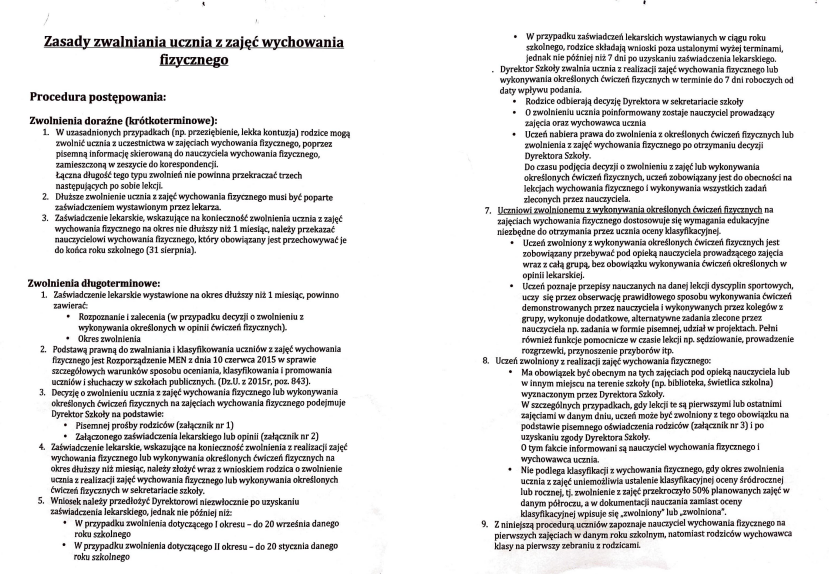 